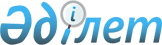 О внесении изменений в решение Мангистауского районного маслихата от 11 марта 2014 года № 15/128 "Об утверждении размеров социальной помощи и перечня категорий нуждающихся граждан в Мангистауском районе"
					
			Утративший силу
			
			
		
					Решение маслихата Мангистауского района Мангистауской области от 23 июля 2014 года № 19/162. Зарегистрировано Департаментом юстиции Мангистауской области 12 августа 2014 года № 2485. Утратило силу-решением Мангистауского районного маслихата Мангистауской области от 21 октября 2016 года № 5/51      Сноска. Утратило силу решением Мангистауского районного маслихата Мангистауской области от 21.10.2016 № 5/51 (вводится в действие по истечении десяти календарных дней после дня его первого официального опубликования).

      Примечание РЦПИ.

      В тексте документа сохранена пунктуация и орфография оригинала.

      В соответствии с Бюджетным кодексом Республики Казахстан от 4 декабря 2008 года, Законами Республики Казахстан от 23 января 2001 года "О местном государственном управлении и самоуправлении в Республике Казахстан", от 24 марта 1998 года "О нормативных правовых актах", от 28 апреля 1995 года "О льготах и социальной защите участников, инвалидов Великой Отечественной войны и лиц, приравненных к ним", от 13 апреля 2005 года "О социальной защите инвалидов в Республике Казахстан", а также постановлением Правительства Республики Казахстан от 21 мая 2013 года № 504 "Об утверждении Типовых правил оказания социальной помощи, установления размеров и определения перечня отдельных категорий нуждающихся граждан", районный маслихат РЕШИЛ:

      Внести в решение Мангистауского районного маслихата от 11 марта 2014 года № 15/128 "Об утверждении размеров социальной помощи и перечня категорий нуждающихся граждан в Мангистауском районе" (зарегистрировано в Реестре государственной регистрации нормативных правовых актов за № 2368, опубликовано в газете "Жаңа өмір" от 19 марта 2014 года № 11) следующие изменения:

      в приложении 1 к указанному решению на государственном языке:

      в графе 4 строки, порядковый номер 1, слова "50 айлық есептік көрсеткіштен кем емес" заменить словами "50 айлық есептік көрсеткіштен артық емес", текст на русском языке не меняется:

      слова "26 айлық есептік көрсеткіштен кем емес" заменить словами "26 айлық есептік көрсеткіштен артық емес", текст на русском языке не меняется:

      в графе 4 строки, порядковый номер 4, слова "40 айлық есептік көрсеткіштен кем емес" заменить словами "40 айлық есептік көрсеткіштен артық емес", текст на русском языке не меняется. 

      2. Руководителю аппарата Мангистауского районного маслихата (Е.Калиев) обеспечить государственную регистрацию настоящего решения в органах юстиции, его официальное опубликование в информационно-правовой системе "Әділет" и в средствах массовой информации.

      3. Контроль за исполнением настоящего решения возложить на постоянную комиссию Мангистауского районного маслихата по социальным вопросам, законности, правопорядка, по депутатским полномочиям и этике (председатель комиссии К.Бобетай).

      4. Настоящее решение вступает в силу со дня государственной регистрации в органах юстиции и вводится в действие по истечении десяти календарных дней после дня его первого официального опубликования.



      "СОГЛАСОВАН"

      Руководитель государственного учреждения

      "Мангистауский районный отдел занятости

      и социальных программ"

      Каимова Санимкуль Нахиповна

      23 июля 2014 года

      "СОГЛАСОВАН"

      Руководитель государственного учреждения

      "Мангистауский районный отдел 

      экономики и финансов"

      Шабикова Рима Нерражимовна

      23 июля 2014г.


					© 2012. РГП на ПХВ «Институт законодательства и правовой информации Республики Казахстан» Министерства юстиции Республики Казахстан
				
      Председатель сессии

Р.Бекмуратов

      Секретарь районного маслихата

Т.Кыланов
